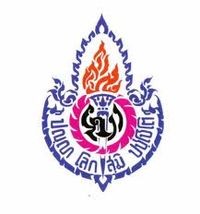 แผนการจัดการเรียนรู้รายวิชา…………………………………………………….……..……    รหัสวิชา ……….….………         ระดับชั้นมัธยมศึกษาปีที่ …………หน่วยการเรียนรู้ที่ ………… เรื่อง ..............................................................         แผนการจัดการเรียนที่ ........ เรื่อง ..........................................................................เวลาเรียน …… ชั่วโมง กลุ่มสาระการเรียนรู้....................................................................ชื่อครูผู้สอน    ..........................................................................................................................................________________________________________________________________________________1. มาตรฐานการเรียนรู้และตัวชี้วัด /ผลการเรียนรู้…………………………………………………………………………………………………………………………………………………………………………………………………………………………………………………………………………………………………………………………………………………………………………………………………………………………………………………………………………………………………………………………………………………………………………………………………………………………………………2. สาระสำคัญ………………………………………………………………………………………………………………………………………………………………………………………………………………………………………………………………………………………………………………………………………………………………………………………………………………………………………………………………3.สาระการเรียนรู้ ………………………………………………………………………………………………………………………………………………………………………………………………………………………………………………………………………………………………………………………………………………………………………………………………………………………………………………………………………………………………………………………………………………………………………………………………………………………………………………………………………………………………………………………………………………………………………………………………………………………………………………………………………………………………………………………………………………………………………………………………………………………………………………………………………………………………………………………………………………………………………………………………………………………………………………………………………………………………………………………………………………………………………………………………………………………………………………4. จุดประสงค์ ………………………………………………………………………………………………………………………………………………………………………………………………………………………………………………………………………………………………………………………………………………………………………………………………………………………………………………………………………………5. สมรรถนะสำคัญ……………………………………………………………………………………………………………………………………………………………………………………………………………………………………………………………………………………………………………………6. คุณลักษณะอันพึงประสงค์……………………………………………………………………………………………………………………………………………………………………………………………………………………………………………………………………………………………………………………7. การบูรณาการ (ในกลุ่มสาระฯ หรือ ข้ามกลุ่มสาระฯ)………………………………………………………………………………………………………………………………………………………………………………………………………………………………………………………………………………………………………………………………………………………………………………………………………………………………………………………………………………8. การจัดกิจกรรมการเรียนรู้……………………………………………………………………………………………………………………………………………………………………………………………………………………………………………………………………………………………………………………………………………………………………………………………………………………………………………………………………………………………………………………………………………………………………………………………………………………………………………………………………………………………………………………………………………………………………………………………………………………………………………………………………………………………………………………………………………………………………………………………………………………………………………………………………………………………………………………………………………………………………………………………………………………………………………………………………………………………………………………………………………………………………………………………………………………………………………………………………………………………………………………………………………………………………………………………………………………………………………………………………………………………………………………………………………………………………………………………………………………………………………………………………………………………………………………………………………………………………………………………………………………………………………………………………………………………………………………………………………………………………………………………………………………………………………………………………………………………………………………………………………………………………………………………………………………………………………………………………………………………………………………………………………………………………………………………………………………………………………………………………………………………………………………………………9. ชิ้นงาน/ภาระงาน/อื่นๆ…………………………………………………………………………………………………………………………………………………………………………………………………………………………………………………………………………………………………………………………………………………………………………………………………………………………………………………………………………………………………………………………………………………………………………………………………………………………………………10. สื่อการเรียนรู้/แหล่งเรียนรู้………………………………………………………………………………………………………………………………………………………………………………………………………………………………………………………………………………………………………………………………………………………………………………………………………………………………………………………………………………11. การวัดและประเมินผลลงชื่อ ........................................... ผู้สอน( ......................................................)ตำแหน่ง ...............................วัน ....เดือน .................... พ.ศ. .........                    บันทึกผลการจัดกิจกรรมการเรียนรู้ ผลการจัดการเรียนรู้ .............(ตรงตามวัตถุประสงค์หรือไม่อย่างไร) ...................................................…………………………………………………………………………………………………………………………………………………………………………………………………………………………………………………………………………………………………………ด้านความรู้ (K)  …………………………………………………………………………………………………………………………………………………………………………………………………………………………………………………………………………………………………………ด้านกระบวนการ (P)  …………………………………………………………………………………………………………………………………………………………………………………………………………………………………………………………………………………………………………ด้านคุณลักษณะ (A)  …………………………………………………………………………………………………………………………………………………………………………………………………………………………………………………………………………………………………………ปัญหา/อุปสรรค    ………………………………………………………………………………………………………………………………………………………………………………………………………………………………………………………………………………………………………………………………………………………………………………………………………………………………………………………………………………………………………………………………………………………………………………………………  แนวทางการแก้ไข/ปรับปรุง……………………………………………………………………………………………………………………………………………………………………………………………………………………………………………………………………………………………………………………………………………………………………………………………………………………………………………………………………………………………………………………………………………………………………………………………… ลงชื่อ ........................................... ผู้สอน                                           ( ......................................................)ตำแหน่ง ...............................วันที่ .............. เดือน .................... พ.ศ. ............            บันทึกการตรวจผลการจัดกิจกรรมการเรียนรู้……………………………………………………………………………………………………………………………………………………………………………………………………………………………………………………………………………………………… ……………………………………………………………………………………………………………………………………………………………………………………………………………………………………………………………………………………………… ………………………………………………………………………………………………………………………………………………………………………………………………………………………………………………………………………………………………………………………………………………………………………………………………………………………………………………      ลงชื่อ ........................................... หัวหน้ากลุ่มสาระฯ                                      ( ......................................................)                                            ตำแหน่ง ...............................                                 วันที่ .............. เดือน .................... พ.ศ. ............            รายการวิธีการเครื่องมือเกณฑ์